Alba, 4C:Vanilje-freakshakeHai, sier Alba, her er det jeg har laget!Jeg hentet inspirasjon fra https://www.tine.no/oppskrifter/drikke/kalde-drikker/vanilje-freakshake , men her er min versjon:Albas vanilje-freakshakeTo porsjoner:4 dl melk250 gram vaniljeis0,25 ts ekte vaniljepulverTil topping:KremMacaron80 g Smeltet kokesjokoladeKakestrøsselRevet melkesjokolade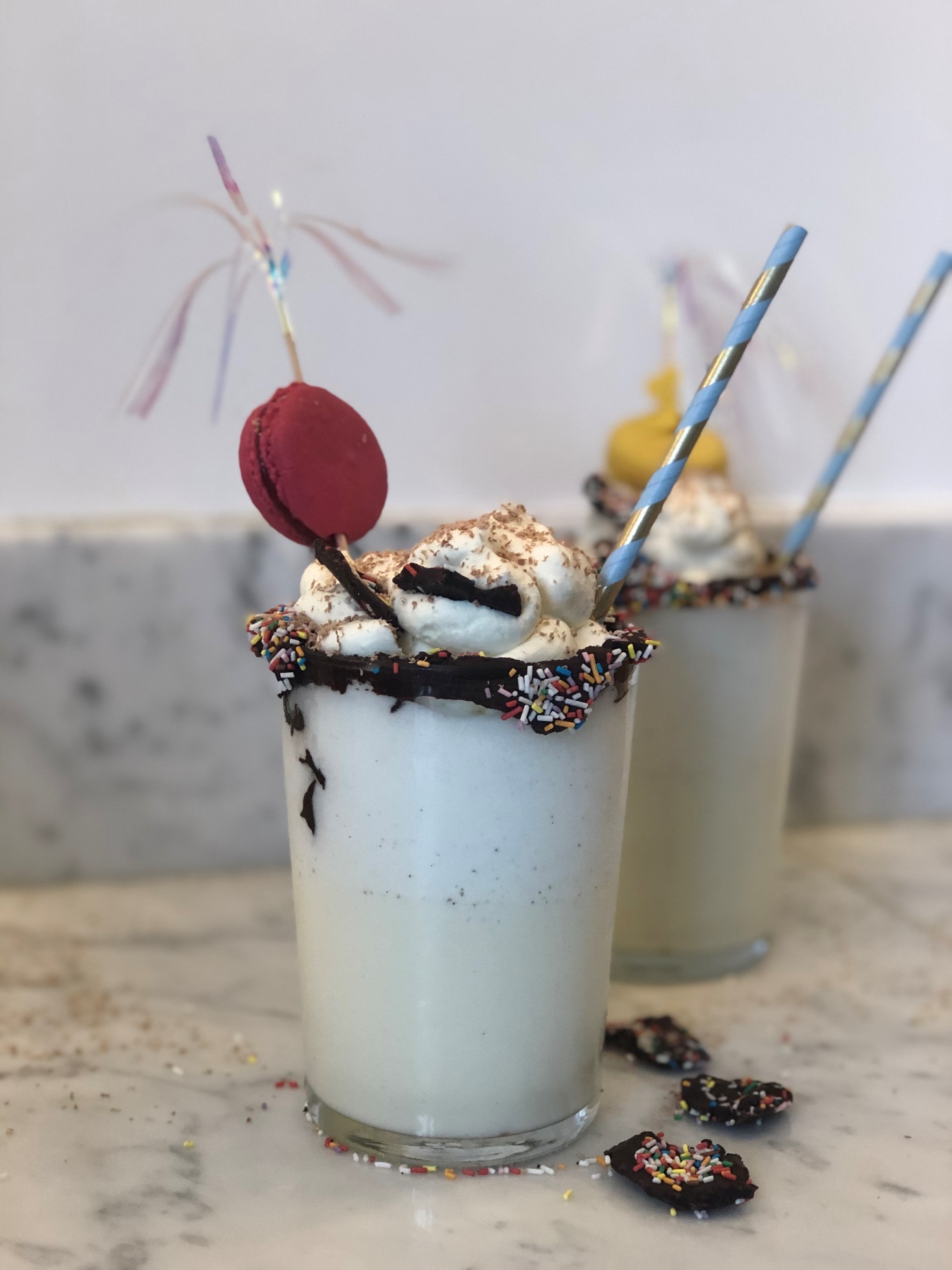 